В соответствии со статьёй 142 Бюджетного кодекса Российской Федерации,  Порядком предоставления и распределения субсидий из областного бюджета бюджетам муниципальных образований Томской области на компенсацию расходов по организации электроснабжения от дизельных электростанций, утвержденным постановлением Администрации Томской области от 26 сентября 2019 г. № 339а «Об утверждении государственной программы «Улучшение инвестиционного климата и развитие экспорта Томской области»Дума Колпашевского района РЕШИЛА:1. Внести в приложение к решению Думы Колпашевского района от 31.01.2020 № 3 «О порядке предоставления и распределения иных межбюджетных трансфертов из бюджета муниципального образования «Колпашевский район» бюджетам поселений Колпашевского района на компенсацию расходов по организации электроснабжения от дизельных электростанций» (в редакции решения Думы Колпашевского района от 10.12.2020 № 35) изменение, заменив в подпункте 4 пункта 4 слова «главным распорядителем средств бюджета муниципального образования «Колпашевский район» словами «Администрацией Колпашевского района».2. Настоящее решение вступает в силу с даты официального опубликования.3. Опубликовать настоящее решение в Ведомостях органов местного самоуправления Колпашевского района и разместить на официальном сайте органов местного самоуправления муниципального образования «Колпашевский район».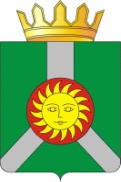 ДУМА КОЛПАШЕВСКОГО РАЙОНА ТОМСКОЙ ОБЛАСТИДУМА КОЛПАШЕВСКОГО РАЙОНА ТОМСКОЙ ОБЛАСТИДУМА КОЛПАШЕВСКОГО РАЙОНА ТОМСКОЙ ОБЛАСТИДУМА КОЛПАШЕВСКОГО РАЙОНА ТОМСКОЙ ОБЛАСТИДУМА КОЛПАШЕВСКОГО РАЙОНА ТОМСКОЙ ОБЛАСТИР Е Ш Е Н И Е30.01.2023№ 2О внесении изменения в решение Думы Колпашевского района от 31.01.2020 № 3 «О порядке предоставления и распределения иных межбюджетных трансфертов из бюджета муниципального образования «Колпашевский район» бюджетам поселений Колпашевского района на компенсацию расходов по организации электроснабжения от дизельных электростанций» О внесении изменения в решение Думы Колпашевского района от 31.01.2020 № 3 «О порядке предоставления и распределения иных межбюджетных трансфертов из бюджета муниципального образования «Колпашевский район» бюджетам поселений Колпашевского района на компенсацию расходов по организации электроснабжения от дизельных электростанций» О внесении изменения в решение Думы Колпашевского района от 31.01.2020 № 3 «О порядке предоставления и распределения иных межбюджетных трансфертов из бюджета муниципального образования «Колпашевский район» бюджетам поселений Колпашевского района на компенсацию расходов по организации электроснабжения от дизельных электростанций» О внесении изменения в решение Думы Колпашевского района от 31.01.2020 № 3 «О порядке предоставления и распределения иных межбюджетных трансфертов из бюджета муниципального образования «Колпашевский район» бюджетам поселений Колпашевского района на компенсацию расходов по организации электроснабжения от дизельных электростанций» О внесении изменения в решение Думы Колпашевского района от 31.01.2020 № 3 «О порядке предоставления и распределения иных межбюджетных трансфертов из бюджета муниципального образования «Колпашевский район» бюджетам поселений Колпашевского района на компенсацию расходов по организации электроснабжения от дизельных электростанций» Глава районаПредседатель Думы района________________А.Б.Агеев______________И.Г.Токарева